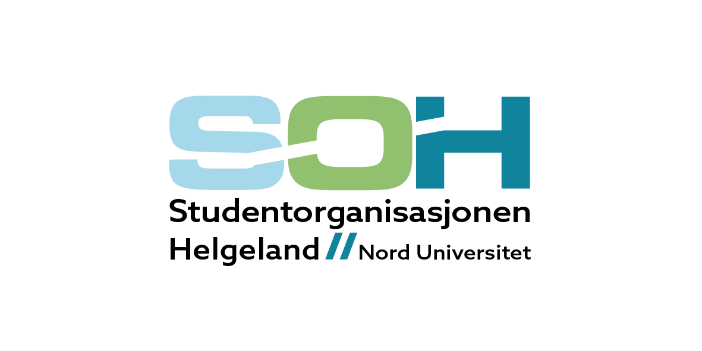 ForskrifterSOH = Studentorganisasjonen Helgeland§ 1 LederHar det øverste ansvaret for den daglige driften av organisasjonen.Har uttalelsesrett på vegne av alle studentene ved Campus Helgeland og Nesna ved Nord universitet.Har ansvar for langtidsplanlegging og utvikling av organisasjonen.Har hovedansvar for å følge opp at gjeldende styringsdokumenter overholdes.Har ansvar for samarbeid med ledelsen ved Campus Helgeland og Nesna.Har sammen med nestleder ansvar for det studentpolitiske arbeidet.Leder har ansvar for å følge opp styrets øvrige medlemmer og holde styret oppdatert på viktig informasjon.Leder representerer Helgeland i Studentorganisasjonen Nords sentralstyre.Leder har ansvar for at alle studenter som representeres av Studentorganisasjonen Helgeland har mulighet til å påvirke og ha medbestemmelse i organisasjonen og studentdemokratiet. § 2 NestlederHar sammen med leder ansvaret for det studentpolitiske arbeidet.Skal bistå i leders oppgaver.Er fungerende leder i leders fravær.Har ansvar for oppfølging og behandling av søknader og klagesaker.Har ansvar for oppfølging og kontakt med undergrupper, foreninger og komiteer.§ 5 ØkonomiansvarligEr ansvarlig for utarbeidelse av budsjett og oppfølgning av organisasjonens regnskapsføringHar ansvar for forberedelse av saker som angår økonomi til styret og årsmøtet.Har i samarbeid med organisasjonskonsulent ansvar for å holde styret løpende oppdatert om organisasjonens økonomi.Har ansvar for rapportering ved tildeling av studentsosiale og søkbare midler.
§ 3 Velferdsansvarlig Er ansvarlig for organisasjonens velferdsarbeid.Er ansvarlig for sosiale arrangementer.Fungerer som foreningens fadderansvarlig om ikke annet vedtas av styret.Er ansvarlig for et potensielt underutvalg§ 4 Informasjonsansvarlig Har ansvar for kommunikasjon internt og eksternt i organisasjonen.Har ansvar for sosiale medier og digital markedsføringSkal sørge for at det er innsyn og åpenhet i organisasjonenEr ansvarlig for et potensielt underutvalg§ 6 FratredelseVed fratredelse skal skriftlig beskjed gis, med dato for ikrafttredelse av fratredelsen.En slik beskjed skal gis senest 14 dager før fratredelse